    How to Copy and Paste
1   Select an area of text to be copied using the  mouse or keyboard2   Copy using Ctrl + C, or ‘organize’, or right click3   Paste using Ctrl + V, or ‘organize’, or right click 4   Copy separate files using Ctrl5   Copy groups of files using Shift 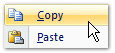     How to Copy and Paste
1   Select an area of text to be copied using the  mouse or keyboard2   Copy using Ctrl + C, or ‘organize’, or right click3   Paste using Ctrl + V, or ‘organize’, or right click 4   Copy separate files using Ctrl5   Copy groups of files using Shift     How to Copy and Paste
1   Select an area of text to be copied using the  mouse or keyboard2   Copy using Ctrl + C, or ‘organize’, or right click3   Paste using Ctrl + V, or ‘organize’, or right click 4   Copy separate files using Ctrl5   Copy groups of files using Shift     How to Copy and Paste
1   Select an area of text to be copied using the  mouse or keyboard2   Copy using Ctrl + C, or ‘organize’, or right click3   Paste using Ctrl + V, or ‘organize’, or right click 4   Copy separate files using Ctrl5   Copy groups of files using Shift     How to Copy and Paste
1   Select an area of text to be copied using the  mouse or keyboard2   Copy using Ctrl + C, or ‘organize’, or right click3   Paste using Ctrl + V, or ‘organize’, or right click 4   Copy separate files using Ctrl5   Copy groups of files using Shift     How to Copy and Paste
1   Select an area of text to be copied using the  mouse or keyboard2   Copy using Ctrl + C, or ‘organize’, or right click3   Paste using Ctrl + V, or ‘organize’, or right click 4   Copy separate files using Ctrl5   Copy groups of files using Shift     How to Copy and Paste
1   Select an area of text to be copied using the  mouse or keyboard2   Copy using Ctrl + C, or ‘organize’, or right click3   Paste using Ctrl + V, or ‘organize’, or right click 4   Copy separate files using Ctrl5   Copy groups of files using Shift     How to Copy and Paste
1   Select an area of text to be copied using the  mouse or keyboard2   Copy using Ctrl + C, or ‘organize’, or right click3   Paste using Ctrl + V, or ‘organize’, or right click 4   Copy separate files using Ctrl5   Copy groups of files using Shift     How to Copy and Paste
1   Select an area of text to be copied using the  mouse or keyboard2   Copy using Ctrl + C, or ‘organize’, or right click3   Paste using Ctrl + V, or ‘organize’, or right click 4   Copy separate files using Ctrl5   Copy groups of files using Shift     How to Copy and Paste
1   Select an area of text to be copied using the  mouse or keyboard2   Copy using Ctrl + C, or ‘organize’, or right click3   Paste using Ctrl + V, or ‘organize’, or right click 4   Copy separate files using Ctrl5   Copy groups of files using Shift     How to Copy and Paste
1   Select an area of text to be copied using the  mouse or keyboard2   Copy using Ctrl + C, or ‘organize’, or right click3   Paste using Ctrl + V, or ‘organize’, or right click 4   Copy separate files using Ctrl5   Copy groups of files using Shift     How to Copy and Paste
1   Select an area of text to be copied using the  mouse or keyboard2   Copy using Ctrl + C, or ‘organize’, or right click3   Paste using Ctrl + V, or ‘organize’, or right click 4   Copy separate files using Ctrl5   Copy groups of files using Shift     How to Copy and Paste
1   Select an area of text to be copied using the  mouse or keyboard2   Copy using Ctrl + C, or ‘organize’, or right click3   Paste using Ctrl + V, or ‘organize’, or right click 4   Copy separate files using Ctrl5   Copy groups of files using Shift     How to Copy and Paste
1   Select an area of text to be copied using the  mouse or keyboard2   Copy using Ctrl + C, or ‘organize’, or right click3   Paste using Ctrl + V, or ‘organize’, or right click 4   Copy separate files using Ctrl5   Copy groups of files using Shift     How to Copy and Paste
1   Select an area of text to be copied using the  mouse or keyboard2   Copy using Ctrl + C, or ‘organize’, or right click3   Paste using Ctrl + V, or ‘organize’, or right click 4   Copy separate files using Ctrl5   Copy groups of files using Shift     How to Copy and Paste
1   Select an area of text to be copied using the  mouse or keyboard2   Copy using Ctrl + C, or ‘organize’, or right click3   Paste using Ctrl + V, or ‘organize’, or right click 4   Copy separate files using Ctrl5   Copy groups of files using Shift     How to Copy and Paste
1   Select an area of text to be copied using the  mouse or keyboard2   Copy using Ctrl + C, or ‘organize’, or right click3   Paste using Ctrl + V, or ‘organize’, or right click 4   Copy separate files using Ctrl5   Copy groups of files using Shift     How to Copy and Paste
1   Select an area of text to be copied using the  mouse or keyboard2   Copy using Ctrl + C, or ‘organize’, or right click3   Paste using Ctrl + V, or ‘organize’, or right click 4   Copy separate files using Ctrl5   Copy groups of files using Shift     How to Copy and Paste
1   Select an area of text to be copied using the  mouse or keyboard2   Copy using Ctrl + C, or ‘organize’, or right click3   Paste using Ctrl + V, or ‘organize’, or right click 4   Copy separate files using Ctrl5   Copy groups of files using Shift     How to Copy and Paste
1   Select an area of text to be copied using the  mouse or keyboard2   Copy using Ctrl + C, or ‘organize’, or right click3   Paste using Ctrl + V, or ‘organize’, or right click 4   Copy separate files using Ctrl5   Copy groups of files using Shift     How to Copy and Paste
1   Select an area of text to be copied using the  mouse or keyboard2   Copy using Ctrl + C, or ‘organize’, or right click3   Paste using Ctrl + V, or ‘organize’, or right click 4   Copy separate files using Ctrl5   Copy groups of files using Shift     How to Copy and Paste
1   Select an area of text to be copied using the  mouse or keyboard2   Copy using Ctrl + C, or ‘organize’, or right click3   Paste using Ctrl + V, or ‘organize’, or right click 4   Copy separate files using Ctrl5   Copy groups of files using Shift     How to Copy and Paste
1   Select an area of text to be copied using the  mouse or keyboard2   Copy using Ctrl + C, or ‘organize’, or right click3   Paste using Ctrl + V, or ‘organize’, or right click 4   Copy separate files using Ctrl5   Copy groups of files using Shift     How to Copy and Paste
1   Select an area of text to be copied using the  mouse or keyboard2   Copy using Ctrl + C, or ‘organize’, or right click3   Paste using Ctrl + V, or ‘organize’, or right click 4   Copy separate files using Ctrl5   Copy groups of files using Shift 